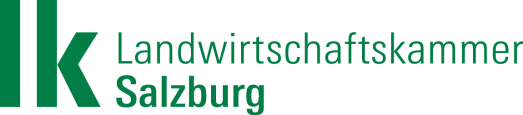 Einladung zur Teilnahme an der Prämierung bäuerlicher Brände Liköre und MosteSalzburger Landesbewertung 2016im Rahmen der „AB HOF- Spezialmesse für bäuerliche Direktvermarkter“ in WieselburgDie Salzburger Landesbewertung 2016 wird wieder in Kooperation mit der Landwirtschaftskammer Salzburg, dem Sbg. Landesverband für Obst- u. Gartenbau, dem Land Salzburg und der Messe Wieselburg durchgeführt.Ziel dieser Prämierung ist es, bäuerlichen Schnapsbrennern, die nur kleinere Mengen erzeugen, die Möglichkeit für einen Produktvergleich durch eine unabhängige Fachjury zu geben. Durch die Prämierung bäuerlicher Brände und Liköre sowie Moste soll auch bei diesen an Bedeutung gewinnenden Produkten eine Vergleichsmöglichkeit geboten werden. Die Ausschreibungsunterlagen für die Prämierung bäuerlicher Brände und Liköre - „Das goldene Stamperl 2016“ - sowie für die Prämierung bäuerlicher Moste - „Die goldene Birne 2016“ - liegen bei bzw. können unter: www.lk-salzburg.at oder www.messewieselburg.at (unter „Ab Hof Wieselburg“) oder www.bluehendes-salzburg.at (Obst-und Gartenbauinfo/Schnaps, Likör, Möste) heruntergeladen werden.Alle eingereichten Salzburger Produkte für die Prämierung um bäuerliche Brände, Liköre und Moste  in Wieselburg nehmen automatisch am Salzburger Landesbewerb teil. Es gelten daher die Teilnahmebedingungen und Teilnahmekarten der Messe Wieselburg für „Das goldene Stamperl“ und für „Die goldene Birne“. Für die Teilnahme am Landesbewerb ist keine Mindestmenge erforderlich.Für ev. Rückfragen wenden Sie sich bitte an die Landwirtschaftskammer Salzburg, Frau Wartbichler, Tel. Nr. 0662/870571-244, E-mail: obstbau@lk-salzburg.at. Die Produkte der Kategorie Brände, Liköre und Moste werden nach dem allgemein gültigen 20-Punkte-Schema von einer Fachjury zweimal unabhängig voneinander beurteilt. Folgende Auszeichnungen werden beim „goldenen Stamperl“ vergeben: 		18-20 Punkte		Goldmedaille und Urkunde17 Punkte		Silbermedaille und Urkunde16 Punkte		Bronzemedaille und UrkundeZusätzlich erhalten Produkte von Salzburger Produzenten mit 18, 19 und 20 Punkten den Titel Salzburger Landessieger, mit 14 bis 17,9 Punkten das Landesgütesiegel. 	% bitte wenden!-2-Probenannahme:Die Einreichung ist am Montag, 4. Jänner 2016 und am Dienstag, 5. Jänner 2016, jeweils von 8 bis 16 Uhr bei allen Bezirksbauernkammern im Salzburger Land möglich.Zusätzlich mit den Proben muss die ausgefüllte Teilnahmekarte und eine Kopie der Einzahlungsbestätigung abgegeben werden. Es ist keine Bareinzahlung vor Ort möglich!Für die Einreichung zur Prämierung des Mostes besteht in Wieselburg die Möglichkeit den Most vorher direkt vor der Prämierung in Wieselburg von einem Labor untersuchen zu lassen um das vorgeschriebene Untersuchungszeugnis zu erhalten. Dazu ist eine dritte Flasche Most notwendig, da diese Flasche für die Laboruntersuchung benötigt wird. Wer diese Untersuchung machen will um das Untersuchungszeugnis zu erhalten, muss zusätzlich bei der Abgabestelle € 18,-- bar bezahlen. Es steht jedoch jedem Teilnehmer frei, den Most vorher an ein anderes, öffentliches Labor zu senden um so das erforderliche Untersuchungszeugnis zu bekommen.Mit freundlichen GrüßenFür den Verband der Salzburger				Für die LandwirtschaftskammerObst- und Gartenbauvereine					Salzburg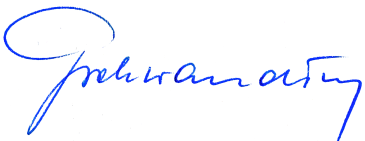 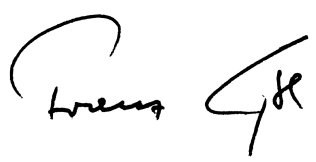 ÖR Ing. Johann Gschwandtner					Abg. z. NR Ök.-Rat Franz EßlLandesobmann							PräsidentAnlagenAusschreibungsunterlagenDie Überreichung der Urkunden an die Landessieger und Landessiegelgewinner erfolgtam Samstag, den 5. März 2016 im Heffterhof durch Abg.z.NR ÖK-Rat Franz Eßl.